附件2022年全国安全用药月统一标志和工作资料下载地址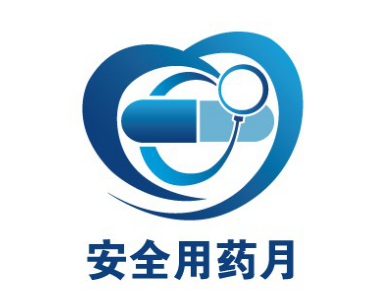 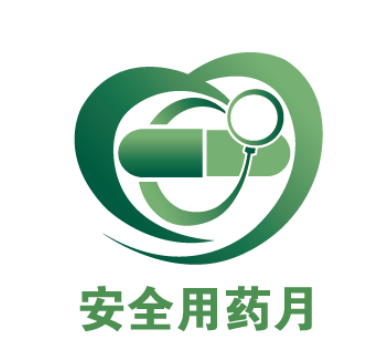 有关工作资料下载地址：https://www.cmei.org.cn/index/popular/resources_lists.html?id=594&catid=149